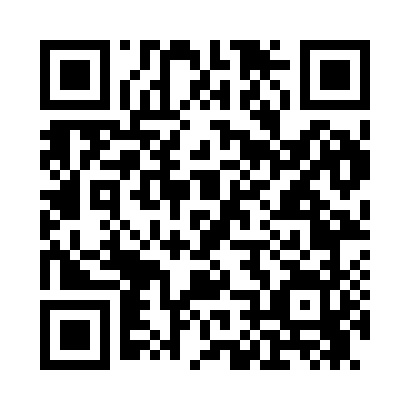 Prayer times for Ahtanum, Washington, USAWed 1 May 2024 - Fri 31 May 2024High Latitude Method: Angle Based RulePrayer Calculation Method: Islamic Society of North AmericaAsar Calculation Method: ShafiPrayer times provided by https://www.salahtimes.comDateDayFajrSunriseDhuhrAsrMaghribIsha1Wed4:085:471:004:588:139:522Thu4:065:4512:594:588:149:543Fri4:045:4412:594:598:159:564Sat4:025:4212:594:598:179:585Sun4:005:4112:595:008:1810:006Mon3:585:3912:595:008:1910:017Tue3:565:3812:595:018:2110:038Wed3:545:3712:595:018:2210:059Thu3:525:3512:595:018:2310:0710Fri3:505:3412:595:028:2410:0911Sat3:485:3312:595:028:2610:1112Sun3:465:3112:595:038:2710:1313Mon3:445:3012:595:038:2810:1514Tue3:425:2912:595:048:2910:1715Wed3:405:2812:595:048:3110:1916Thu3:385:2712:595:058:3210:2117Fri3:365:2512:595:058:3310:2318Sat3:345:2412:595:058:3410:2519Sun3:335:2312:595:068:3510:2620Mon3:315:2212:595:068:3610:2821Tue3:295:2112:595:078:3810:3022Wed3:285:2012:595:078:3910:3223Thu3:265:1912:595:078:4010:3424Fri3:245:1812:595:088:4110:3525Sat3:235:181:005:088:4210:3726Sun3:215:171:005:098:4310:3927Mon3:205:161:005:098:4410:4128Tue3:185:151:005:098:4510:4229Wed3:175:151:005:108:4610:4430Thu3:165:141:005:108:4710:4531Fri3:155:131:005:118:4810:47